Swanand Vishnu Magadum- MechanicalDiploma Apprentice TraineePackage -1,32,000/- Per Year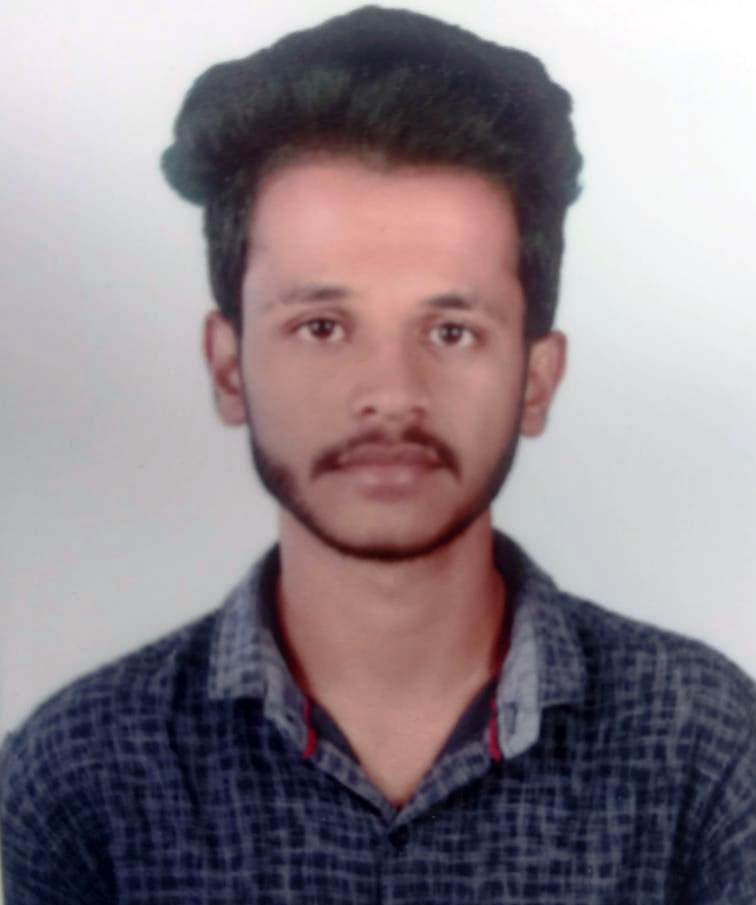 Lavate Shubham Shahaji- MechanicalDiploma Apprentice TraineePackage -1,32,000/- Per YearPratik Shivaji Magdum- MechanicalDiploma Apprentice TraineePackage -1,32,000/- Per YearAbhishek Anil Karande- MechanicalDiploma Apprentice TraineePackage -1,32,000/- Per YearSatyajit Mohan Patil –MechanicalDiploma Apprentice TraineePackage -1,32,000/- Per Year